ANEXO I 	FICHA DE INSCRIÇÃO PARA CADASTRO DO ESTUDANTEEDITAL SPO.053, DE 15 DE DEZEMBRO DE 2020EDITAL DE AUXÍLIO EMERGENCIAL CONECTIVIDADE – COMPRA OU REPARO DE EQUIPAMENTOS Declaro que não possuo equipamento que viabilize a participação nas atividades acadêmicas não presenciais, conforme disposições previstas do Edital SPO53/2020, e solicito o AUXÍLIO EMERGENCIAL CONECTIVIDADE – COMPRA OU REPARO DE EQUIPAMENTOS        AUTORIZO que seja informado aos docentes do meu curso meu pedido junto ao edital 026 – Auxílio Emergencial Conectividade – COMPRA OU REPARO DE EQUIPAMENTOS para fins de planejamento das atividades remotas, considerando os trâmites que envolvem a liberação dos recursos.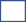 Declaro que minha renda familiar mensal é:(     ) Até meio salário mínimo por pessoa(     ) Entre meio salário mínimo e um salário mínimo por pessoa(     ) Entre um salário mínimo e um salário mínimo e meio por pessoaDeclaro que as informações contidas neste documento são verdadeiras e estou ciente de que qualquer declaração falsa implica nas penalidades previstas em Lei.(Cidade)__________, (Dia)_____ de (Mês)__________ de _______._________________________________________Assinatura do estudante________________________________________Assinatura do responsável legal (quando houver)ANEXO II Termo de Aceite de Pagamento do Auxílio Estudantil a Familiares Eu (nome do aluno)_________________________________________________________________________, Prontuário___________________________________, Curso________________________________________, CPF________________________________________, RG__________________________________________,  Residente e domiciliado à (Rua/Avenida)________________________________________________________, Nº______, Complemento_______________________, Bairro________________________________________, Cidade/UF___________________________________, CEP_________________________________________, Telefone_____________________________________, Celular ______________________________________,  E-mail institucional____________________________, E-mail alternativo___________________________________,Estou ciente de que, considerando as orientações dos órgãos competentes, as quais visam evitar a exposição dos estudantes que não são titulares de conta bancária individual com seu comparecimento ao banco para abrir, posso indicar uma conta ativa em nome de um familiar.Indico, assim, o(a) sr(a) ______________________________________________________________________, RG________________________________________, CPF__________________________________________, Banco ____________________________________, Agência _______________________________________, Número da Conta ____________________________, Tipo da Conta __________________________________.A pessoa indicada é meu(minha):(   ) mãe 	(   ) pai     (   ) irmão/irmã 	(   ) tio/tia 	(   ) avô/avó     (   ) filho/filha 	(   ) cônjugeAo indicar essa pessoa, tenho a inteira confiança de que o auxílio me será repassado, para utilização nas necessidades tais quais fui contemplado pelo Auxílio Emergencial Conectividade – Compra ou Reparo de Equipamentos, vinculado a disponibilidade orçamentária do campus.Estou ciente, por fim, de que, anexo a este formulário, devo enviar cópias da conta bancária (cartão ou extrato), do RG e do CPF de quem estou indicando. Caso seja a conta bancária de meu cônjuge, devo enviar, ainda, a cópia da certidão de casamento ou declaração de união estável. Os documentos podem ser digitalizados e enviados através da plataforma Moodle.(Cidade)__________, (Dia)_____ de (Mês)__________ de _______. _________________________________________Assinatura do estudante                                           ______________________________________Assinatura do responsável legal ou indicado para recebimento do auxílio em sua contaANEXO IIIDECLARAÇÃO SEM RENDAEu, __________________________________________________, portador do CPF ________________, declaro sob as penas das Leis Civil e Penal que não recebo atualmente, salários, proventos, pensões, pensões alimentícias, aposentadorias, benefícios sociais, comissões, pró-labore, outros rendimentos do trabalho não assalariado, rendimentos do mercado informal ou autônomo, rendimentos auferidos do patrimônio, e quaisquer outros.			São Paulo, ____ de ______ de ______.			______________________________                                                 AssinaturaANEXO IVDECLARAÇÃO DE TRABALHADOR AUTÔNOMOEu,________________________________________, CPF nº__________________ residente e domiciliado na rua ____________________________, nº_____, bairro ____________________________, na cidade de ________________________, estado de ________________________________, declaro que sou trabalhador (a) autônomo (a), desenvolvendo atividade de ________________________________ recebendo uma renda mensal média de R$ ___________________.Ratifico serem verdadeiras as informações acima prestadas. São Paulo, ____ de ______ de ______.			             ______________________________                                                              AssinaturaANEXO VFORMULÁRIO DE PRESTAÇÃO DE CONTAS AUXÍLIO EMERGENCIAL CONECTIVIDADEInstruções gerais: Este formulário deverá ser preenchido, assinado e enviado junto com a cópia dos comprovantes na plataforma Moodle - no prazo estabelecido pelo edital SPO 53/2020.ANEXO VIFORMULÁRIO DE RECURSOSAUXÍLIO EMERGENCIAL CONECTIVIDADEIDENTIFICAÇÃO DO ESTUDANTEIDENTIFICAÇÃO DO ESTUDANTENome completo:Nome completo:Curso:Prontuário:CPF:RG:Número de pessoas do núcleo familiar (incluindo o estudante):Número de pessoas do núcleo familiar (incluindo o estudante):Nome do Banco e código:Número da Agência Bancária:Número da Conta Bancária:Assinale com X a modalidade da conta(  ) Conta Corrente(  ) Conta Poupança(  ) Conta Fácil Telefone:E-mail:IDENTIFICAÇÃO DO ESTUDANTEIDENTIFICAÇÃO DO ESTUDANTENome completo:Nome completo:Curso:Prontuário:CPF:RG:Auxílio concedido(   ) Compra ou Reparo de EquipamentoAuxílio concedido(   ) Compra ou Reparo de EquipamentoDOCUMENTAÇÃO OBRIGATÓRIA A SER ENVIADA PELO ESTUDANTEAuxílio Conectividade - Modalidade Compra ou Reparo de Equipamento: Após o recebimento do auxílio, o estudante deverá entregar no prazo de 15 dias úteis a cópia da nota fiscal de compra ou reparo de equipamentos, em nome do estudante ou do responsável legal, no caso de menores de idade.Não serão aceitas notas fiscais com datas anteriores à concessão do auxílio. Não será aceita nota fiscal emitida por fornecedor, cuja natureza econômica e/ou jurídica não seja compatível com a venda e/ou fornecimento dos materiais compradosDEVOLUÇÃO DO SALDO REMANESCENTE(  ) Não (  ) Sim.  Especificar o valor: R$ __________Em caso de devolução, o estudante deverá emitir a GRU de acordo com as instruções em: https://spo.ifsp.edu.br/images/phocadownload/EDITAIS/2020/Edital_021_2020_-_Auxilio_Conectividade_Internet/COMUNICADO_02_GRU_SUAP.pdf Estou ciente de que poderei ser convocado, a qualquer tempo, para a auditoria da documentação e que, caso não comprove as exigências estabelecidas em edital ou não tenha a prestação de contas aprovada, devolverei os recursos, conforme prazos e procedimentos deste edital.ASSINATURA DO ESTUDANTE:São Paulo, _____, ________de ______.IDENTIFICAÇÃO DO ESTUDANTEIDENTIFICAÇÃO DO ESTUDANTENome completo:Nome completo:Auxílio solicitado: (   ) Compra ou Reparo de EquipamentosAuxílio solicitado: (   ) Compra ou Reparo de EquipamentosCursoProntuário:CPF:RG:Interponho, junto à Diretoria de Ensino, recurso contra o resultado preliminar à concessão do Auxílio Emergencial Conectividade. Expresso abaixo a justificativa para a revisão do resultado e anexo os documentos comprobatórios para nova análise.JUSTIFICATIVA (Escrever abaixo e anexar a documentação para que uma nova análise seja realizada)ASSINATURA DO ESTUDANTE:São Paulo, _____, ________de ______.